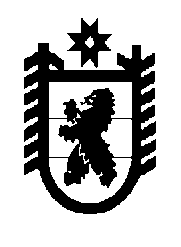 Совет Олонецкого городского поселения –представительный орган муниципального образованияПредседатель Совета Олонецкого городского поселенияРАСПОРЯЖЕНИЕот  28.02.2018г. № 7-рО созыве внеочередного заседания Совета     В связи с досрочным сложением полномочий главой Олонецкого городского поселения Мининым Ю.И. 28 февраля 2018 года (распоряжение главы Олонецкого городского поселения от 28.02.2018г. № 4-р) и в  соответствии со ст.26, 30 Устава Олонецкого городского поселения, статьей 5 Регламента Совета, утвержденного решением от 06.10.2015г. № 171:1. Созвать внеочередное  заседание Совета 1 марта  2018 года в 15.30 часов. Место проведения заседания – актовый зал администрации Олонецкого национального муниципального района.2. Утвердить следующую повестку дня:    1) О выборах Главы Олонецкого городского поселения.Председатель СоветаОлонецкого городского поселения                                            В.В.Тихонова